Period 4 Review (1800-1848)http://ap.gilderlehrman.org/period/4Important EventsElection of Jefferson (1800)Louisiana Purchase (1803)Embargo Act (1807)War of 1812 Begins (1812)Battle of New Orleans (1815)Missouri Compromise (1820)Election of Andrew Jackson (1828)Texas Independence (1836)Removal of the Cherokee (1836)Seneca Falls Convention (1848)Themes“The Trials of Growing Up”GrowthThe Age of NationalismLand PurchasesWars of ExpansionIdentityDevelopments in Technology, agriculture, and commerceDistribution of Political PowerDistribution of Consumer GoodsAge of Reform“Lone Ranger in a Larger World”Expansion of Trade	The Age of Jackson Development of Regional Identities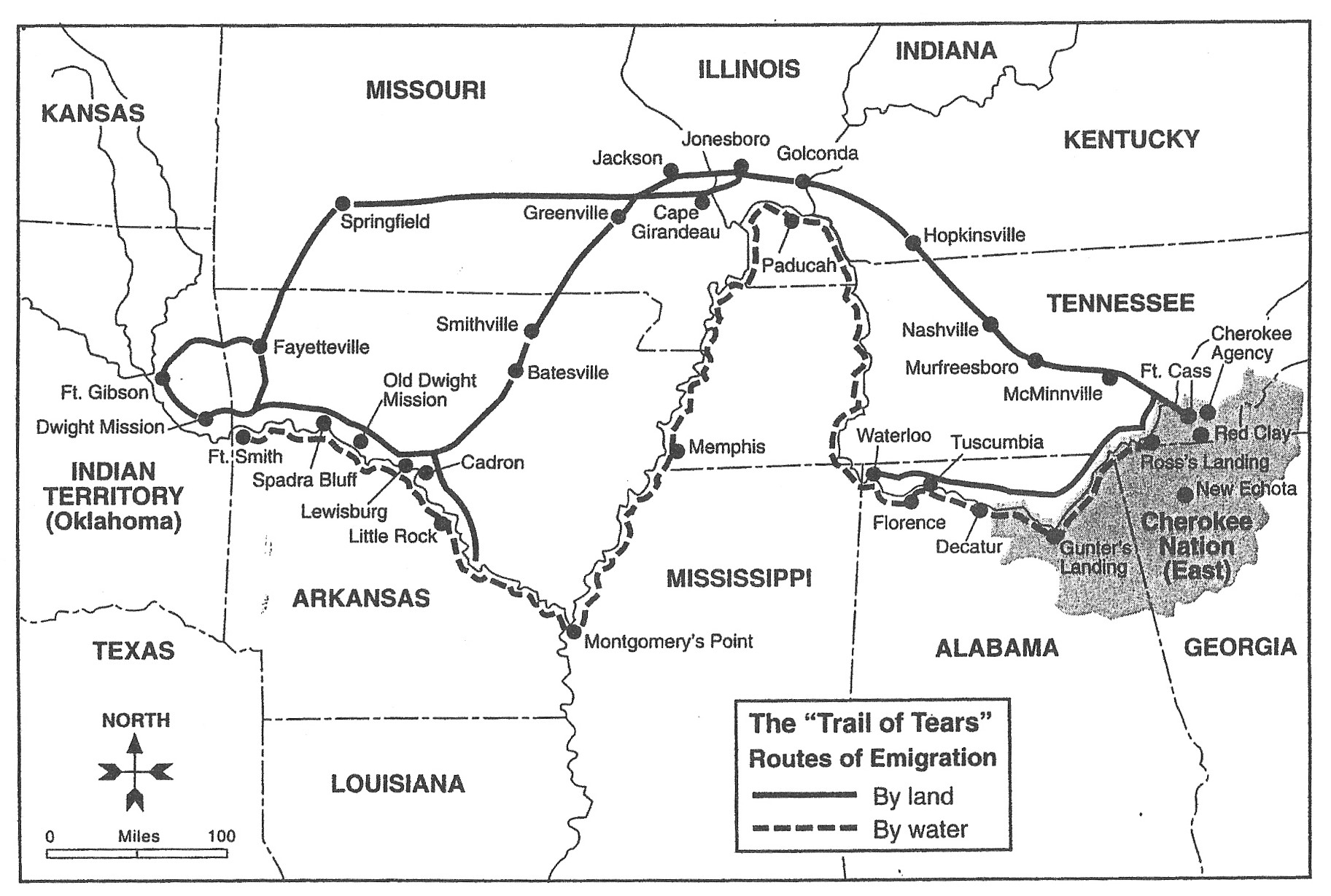 LEQ: ImmigrationCompare and contrast the experiences of various European immigrant groups during the period 1830 to 1850.LEQ: Sectional TensionsEvaluate the impact of political compromise on sectional tensions in the period 1820 to 1860.SAQ: New Democracya)   Describe ONE example of political policy between 1824 and 1848 that illustrates the nation’s move toward a more participatory democracy.b)  Use at least ONE piece of evidence to support your explanation.c)   Briefly evaluate ONE limitation of this policy on the nation’s efforts to move to a more participatory democracy.SAQ: Era of Good Feelingsa) 	Briefly explain ONE specific historical event which supports the time period between 1815 and 1825 as being the “Era of Good Feelings.”b)	Briefly explain ONE specific historical event which refutes the time period between 1815 and 1825 as being the “Era of Good Feelings.”c) 	Briefly explain how western expansion either supports or refutes the idea of an “Era of Good Feelings.”Jefferson’s AdministrationTorn Between England / FranceQuasi-War with FranceEmbargo ActNon-intercourse ActMosquito FleetMadison’s AdministrationWar of 1812 War Hawks (Clay and Calhoun)Hartford Convention Supreme Court Cases in the Early National Period / John Marshall’s Jurisprudence Marbury v. Madison (1803)Dartmouth College v. Woodward (1819)McCulloch v. Maryland (1819)Gibbons v. Ogden (1824)Monroe’s AdministrationMonroe DoctrineMono-Party RuleSectionalism (Compromise of 1820)Henry Clay and the American SystemImpact of Telegraph / Railroads Steam power (effects)Importance Of Rivers in the Early RepublicJ.Q. Adams / Jackson / Van Buren AdministrationsCorrupt Bargain Second Party System (Whigs vs. Democrats)Andrew Jackson (“King Andrew”)Veto of the National BankIssues with John C. Calhoun (Tariff of Abominations, Nullification)Spoils SystemIndian Removal Panic of 1837 (“Martin van Ruin”)“Gag Rule” in the HouseJames K. Polk’s AdministrationManifest Destiny54’40” or FightCalifornia RepublicTexas Independence / AnnexationMexican-American War Spot ResolutionsSecond Great Awakening“Burned over District in New York”Charles Grandison FinneyMormons Reforms / Reformers: TemperancePrisons / Asylums (Dorothea Dix)Women’s Rights  (Mott / Stanton)Education (Horace Mann)Utopians (Brook Farm / Oneida)Transcendentalism (Emerson / Thoreau)Emergence of Popular Culture (Minstrel Shows / Stephen C. Foster)Hudson River School of Art (Thomas Cole)Abolitionism	Frederick Douglass	Sojourner Truth	Harriet Beecher Stowe	William Lloyd Garrison The LiberatorNat Turner’s RebellionDenmark Vesey’s RevoltAmerican Colonization Society (Liberia)Women’s RightsSeparate Spheres / “Cult of Domesticity”Seneca Falls Convention Declaration of Rights Elizabeth Cady Stanton / Lucretia MottImportant IdeasIrish Immigration (to NYC / the Midwest)German Immigration (to the Midwest / Wisconsin)Westward Expansion of Slavery / Cotton / Soil Butchery1st Industrial Revolution (Eli Whitney—Relationship Between North and South)Market Revolution (Early Inventions / Erie Canal open up National Markets)Loss of Property qualifications for voting (“Jacksonian Democracy”)